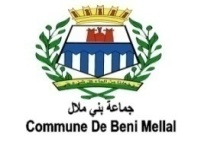 ملاحظاتالإطار الفئة المستهدفةنوع النشاطالجمعيةترخيص  عدد 5261  بتاريخ 09/10/2020نساء وفتيات  الحيتعليم الخياطة والفصالة التقليدية والعصريةجمعية محبي الوطن للتكافل والبيئة والتنشيط الثقافي والرياضي ترخيص عدد  7515 بتاريخ 12/12/2019 نساء الحي محاربة الأميةجمعية لقاء    بني ملال لتنمية الأسرة ترخيص عدد 5906 بتاريخ  07/10/2019أطفال الحيالتعليم الأوليجمعية أيت تسليت للتنميةترخيص عدد 6089 بتاريخ 10/11/2020أطفال وشباب الحيدروس الدعم والتقوية + أنشطة ثقافية وترفيهيةجمعية صناع الأمل 